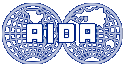 Athens May 8 2014Motor Insurance Working Party MeetingMotor Liability and Boat Liability: damages, compensation, insurance. A comparisonRegards and Introduction Sara Landini (MIWP Chairwoman) and Peggy Sharon (MIWP Vice-Chairwoman"The Israeli No Fault Liability System for Bodily Injuries caused by motor vehicles", Dr. Ilan Kaner (Israeli Chapter)“Insurance Claims in the Event of Succession of the Culprit by the Injured Party Insured” Dr. Constantinos Christodoulou, Associate Professor, Faculty of Law, University of Athens,